NOTAS EXPLICATIVAS ÀS DEMONSTRAÇÕES CONTÁBEISEM 30 DE JUNHO DE 2018CONTEXTO OPERACIONALA Empresa Brasileira de Pesquisa Agropecuária – Embrapa – é uma Empresa Pública vinculada ao Ministério da Agricultura, Pecuária e Abastecimento – MAPA, dotada de personalidade jurídica de direito privado, com patrimônio próprio e autonomia administrativa e financeira.A Empresa foi instituída com fundamento na Lei nº 5.851, de 7 de dezembro 1972, criada em 26 de abril de 1973 e está registrada na Junta Comercial do Distrito Federal sob o nº 03.826773. Atua por intermédio de 42 (quarenta e duas) Unidades de Pesquisa (Descentralizadas), 07 (sete) Unidades Administrativas (Centrais) e o Gabinete do Presidente – GPR.A partir de 1º de fevereiro de 2018, a Embrapa Sede passou a ter novo modelo de gestão, com uma  nova estrutura organizacional.Novo Organograma (após a reestruturação das Unidades Centrais)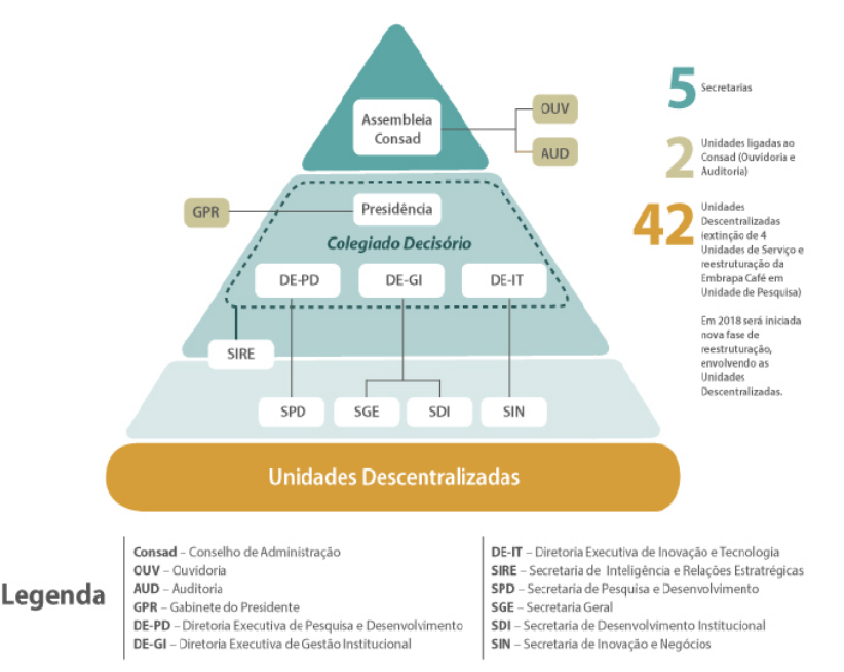 As Unidades Administrativas, também chamadas de Centrais, bem como o Gabinete do Presidente (GPR), estão localizadas no Edifício Sede da Embrapa, em Brasília/DF. As primeiras são responsáveis por planejar, supervisionar e controlar as atividades da Empresa, além de formular suas políticas, seus regulamentos e demais instrumentos normativos, em consonância com as orientações do colegiado decisório. Elas atuam em conjunto, de forma integrada e interdependente, para facilitar o cumprimento das finalidades das Unidades Descentralizadas. Apresentamos abaixo as Unidades Administrativas e o GPR:As Unidades de Pesquisa, também chamadas de Descentralizadas, estão distribuídas nas diversas regiões do Brasil e são classificadas em: 1) Unidades de Pesquisa de Produtos; 2) Unidades de Pesquisa de Temas Básicos; 3) Unidades de Pesquisa Ecorregionais. Apresentamos abaixo as Unidades Descentralizadas que compõem cada uma das classificações:Há a Unidade de Execução de Pesquisa e Desenvolvimento de Recife – UEP Recife (UG 135.042) vinculada à Embrapa Solos (UG 135.021).Há a Unidade de Execução de Pesquisa e Desenvolvimento de Parnaíba – UEP Parnaíba (UG 135.047) vinculada à Embrapa Meio-Norte (UG 135.009).Por sua vez, a Diretoria Executiva é um órgão de Administração Superior, composta por um Presidente e três Diretores Executivos, que têm grande poder de decisão e representam o nível estratégico da Empresa. Apresentamos abaixo as Unidades Centrais e a Diretoria Executiva da Embrapa:Área de Cooperação InternacionalNa área da Cooperação Internacional, nos últimos anos a Embrapa tem mantido cerca de 90 Memorandos de Entendimento, envolvendo aproximadamente 90 instituições, de quase 60 países, e que contemplam pesquisa em parceria e transferência de tecnologia. Para auxiliar neste esforço, a Embrapa desenvolveu programas de desenvolvimento conjunto de projetos, no âmbito do Sistema Embrapa de Gestão (SEG), com instituições da França (Agropolis, Cirad, IRD e INRA) e Reino Unido (BBSRC, John Innes Centre, Rothamsted Research e NIAB) e parcerias para o estabelecimento de laboratórios virtuais no exterior (Programa Embrapa-Labex), nos Estados Unidos, na Europa (França, Reino Unido e Alemanha) e na Ásia (Coreia do Sul e China).As parcerias são voltadas para promover e desenvolver oportunidades de cooperação científica internacional na fronteira do conhecimento e monitorar a ciência, tecnologia e inovação na agricultura. O programa Embrapa-Labex atua desde sua criação por área temática e formação de núcleos de colaboração em torno deste tema. Além disso, a Embrapa implementa ações para hospedar pesquisadores sêniores das instituições parceiras, nas suas instalações, para o desenvolvimento de projetos de mútuo interesse, denominados “Labex Invertido”. Esse trabalho foi realizado, por exemplo, com pesquisadores dos EUA (USDA-Forest Service), Colômbia (Corpoica), Coreia do Sul (RDA) e Reino Unido (Rothamsted Research).
                Com essas iniciativas, é favorecido e catalisado o acesso de pesquisadores da Embrapa às mais altas tecnologias em áreas com recursos naturais, biotecnologia, sanidade animal, recursos genéticos, métodos de fenotipagem, tecnologias agroalimentares, entre outros temas.Na esfera da transferência de tecnologia para países em desenvolvimento por meio de ações de cooperação técnica, a relevância da atuação da Embrapa se traduz pela demanda significativa da Agência Brasileira Cooperação (ABC), do Ministério das Relações Exteriores.Em 2017, a Empresa realizou atividades em coordenação com a ABC e em parceria com outras instituições relevantes em 22 diferentes projetos, em 19 países, com destaque para ações cooperativas em cotonicultura na África (dois projetos envolvendo sete países) e na América do Sul (três projetos-país, em parceria com a FAO) e de cooperação trilateral em Gana, em parceria com GIZ-Alemanha.Finalmente, destacam-se as plataformas de cooperação técnica (Agricultural Innovation Marketplace e MKTPlace) com África e América Latina e Caribe, que, em 2017, executaram atividades em 23 projetos em 16 países.Assembleia Geral na qualidade de órgão máximo da EmbrapaCom o advento da Lei nº 13.303, de 30 de junho de 2016, e do Decreto nº 8.945, de 27 de dezembro de 2016, a Comissão Interministerial de Governança Corporativa e de Administração de Participações Societárias da União (CGPAR) emitiu a Resolução nº 20, de 17 de abril de 2017, cujo art. 4º estabeleceu que as empresas estatais federais deveriam convocar Assembleia Geral Extraordinária, a ser realizada concomitante à Assembleia Geral Ordinária de 2017, para: I – definir competência da Assembleia Geral para as empresas estatais federais elencadas no art. 72 do Decreto nº 8.945/2016, ressalvado o previsto no art. 122, II, da Lei nº 6.404/76; II – definir competência do Conselho de Administração, ressalvado o previsto no art. 142, II, da Lei nº 6.404/76; III – definir prazo de gestão unificado de dois anos para os membros do Conselho de Administração e da Diretoria Executiva, sendo permitidas, no máximo, três reconduções consecutivas; e IV – definir o prazo de atuação dos membros do Conselho Fiscal, que deverá ser de dois anos, sendo permitidas, no máximo, duas reconduções consecutivas.O Estatuto Social da Embrapa publicado no Diário Oficial da União, de 19/2/2018, em seu art. 8º dispõe que a Assembleia Geral é o órgão máximo da empresa, com poderes para deliberar sobre todos os negócios relativos ao seu objeto e será regida pela Lei nº 6.404/76; O art. 9º acrescenta que a Assembleia Geral, além de outros casos previstos em lei, reunir-se-á para deliberar sobre:
I – alteração do capital social;II – avaliação de bens com que o acionista concorre para a formação do capital social;III – transformação, fusão, incorporação, cisão, dissolução e liquidação da empresa;IV – alteração do estatuto social;V – eleição e destituição, a qualquer tempo, dos membros do Conselho de Administração;VI – eleição e destituição, a qualque tempo, dos membros do Conselho Fiscal e respectivos suplentes;VII – fixação da remuneraçõa dos administradores, do Conselho Fiscal e do Comitê de Auditoria;VIII – prestação anual de contas dos administradores;IX – aprovação das demonstrações financeiras, destinação do resultado do exercício e distribuição de dividendos;X – autorização para a empresa mover ação de responsabilidade civil contra os administradores pelos prejuízos causados ao seu patrimônio;XI – alienação de bens imóveis diretamente vinculados à prestação de serviços e sobre a constituição de ônus reais sobre esses bens; eXII – eleição e destituição, a qualquer tempo, de liquidantes, julgando-lhes as contas.PRINCIPAIS DIRETRIZES CONTÁBEISA partir de 01/01/1992, a Contabilidade da Embrapa foi incorporada ao Sistema Integrado de Administração Financeira do Governo Federal – SIAFI de forma total, sendo os Balanços de suas Unidades Gestoras consolidados no Órgão 22202 – Gestão 13203 – Embrapa. A sua escrituração está mantida em registros permanentes, de acordo com as práticas contábeis adotadas no Brasil.APRESENTAÇÃO DAS DEMONSTRAÇÕES CONTÁBEISAs demonstrações contábeis foram elaboradas de acordo com as práticas contábeis adotadas no Brasil, em consonância com os dispositivos da Lei das Sociedades por Ações – Lei nº 6.404/76, com as alterações introduzidas pelas Leis nºs 11.638, de 28 de dezembro de 2007, e 11.941, de 27 de maio de 2009, incluindo Pronunciamentos, Orientações e Interpretações emitidas pelo Comitê de Pronunciamentos Contábeis.01 – BALANÇO PATRIMONIALO Balanço Patrimonial tem a finalidade de apresentar a posição financeira e patrimonial da Empresa, representando, portanto, uma posição estática. De acordo com o artigo 178 da Lei nº 6.404/76, “no balanço, as contas serão classificadas segundo os elementos do patrimônio que registrem, e agrupadas de modo a facilitar o conhecimento e a análise da situação financeira da companhia”.Para o Ativo, as contas estão dispostas em ordem decrescente de grau de liquidez e, para o Passivo, em ordem decrescente de prioridade de pagamento das exigibilidades.1.1) ATIVO CIRCULANTEOs ativos realizáveis até o exercício seguinte estão demonstrados como circulantes.Caixa e Equivalentes de CaixaRegistra os valores em caixa e em bancos, bem como equivalentes, que representam recursos com livre movimentação para aplicação nas operações da unidade e para os quais não haja restrições para uso imediato. 
                  Merecem destaque as seguintes contas:a.1) Aplicações Financeiras: Estão demonstradas ao custo, acrescidas das remunerações reconhecidas, em base “pro rata temporis”, em linha com os valores de realização, proporcionalmente, até a data das demonstrações financeiras. Apresentamos abaixo as unidades gestoras que apresentaram saldo na conta e os seus respectivos saldos, em 30 de junho de 2018 e 31 de dezembro de 2017:a.2) Limite de Saque com Vinculação de Pagamento: 	Registra o valor do limite de saque da conta única do Tesouro Nacional, estabelecido pelo órgão central de programação financeira, para atender despesas com vinculação de pagamento. Em 30 de junho de 2018, o saldo apresentado foi de R$ 72.308.374,28, enquanto em 31 de dezembro de 2017 o saldo foi de R$ 46.259.180,21.a.3) Bancos Oficiais Exterior: Refere-se à conta de Nova Iorque. Nela tem sido registrada, sobretudo, a variação cambial positiva ou negativa incidente sobre os valores financeiros em moeda estrangeira. Em 30 de junho de 2018, o saldo apresentado foi de R$ 2.667.294,37, enquanto em 31 de dezembro de 2017 o saldo foi de R$ 2.057.474,74.  b) Créditos a Curto PrazoSão apresentados pelo valor de realização e compreende os valores a receber por fornecimento de bens, serviços, créditos tributários, dívida ativa, transferência e empréstimos e financiamentos concedidos, realizáveis no curso do exercício social subsequente, merecendo destaque:b.1) Clientes: Registra os valores a receber por fornecimento de bens e serviços. Apresentamos abaixo a composição das contas e os seus respectivos saldos, em 30 de junho de 2018 e  31 de dezembro de 2017: Faturas/Duplicatas a Receber: Registra os valores das faturas/duplicatas a receber que se originam no curso normal das operações da entidade pela venda em curto prazo de mercadorias ou serviços, representando um direito da Empresa. b.2) Demais Créditos e Valores a Curto Prazo: Registra os valores a receber das demais transações realizáveis no curto prazo.Adiantamentos Concedidos a Pessoal: Referem-se a adiantamentos de 13º salário, 1/3 de férias e viagens. Apresentamos abaixo os saldos das contas que compõem o subgrupo em 30 de junho de 2018 e 31 de dezembro de 2017:Os registros de ajuste de adiantamento de 13º salário e de férias são realizados com base nos relatórios emitidos pelo Departamento de Gestão de Pessoas – DGP. Suprimento de Fundos – Adiantamento: Refere-se aos adiantamentos para Suprimento de Fundos realizados por meio do Cartão Pagamento do Governo Federal, em 30 de junho de 2018 os valores pendentes de prestação de contas eram de R$ 42.711,80. Adiantamentos a Unidades e Entidades: Referem-se a adiantamentos de recursos financeiros a unidades e entidades. O saldo apresentado em 30 de junho de 2018 foi de R$ 12.682.667,47, enquanto em 31 de dezembro de 2017 foi de R$ 13.080.055,96. Apresentamos abaixo as unidades e entidades que compõem o saldo da conta:4) Tributos a Recuperar/Compensar: Registra os valores dos tributos pagos por aquisição de materiais para produção de bens, bem como antecipação de impostos a serem pagos no exercício seguinte. Apresentamos abaixo a composição das contas e os seus respectivos saldos, em 30 de junho de 2018 e 31 de dezembro de 2017:Pela relevância dos saldos apresentados, destacam-se as seguintes contas:IRRF a Compensar: Os valores registrados na conta referem-se aos impostos de renda retido na fonte sobre as aplicações financeiras e sobre os serviços prestados pela Embrapa para pessoas jurídicas. As transferências de valores da conta de IRRF a Compensar para IRPJ a Recuperar, ocorreu no mês de julho 2017, consoante comprovantes de retenção referentes a valores pleiteados na Escrituração Contábil Fiscal – ECF.4.2) IR e CSLL a Recuperar/Compensar: Na conta são registrados os valores apurados nos comprovantes de rendimentos, decorrentes de retenções na fonte que foram superiores ao imposto de renda e contribuição social devidos no exercício. São realizados ajustes na conta conforme os saldos dos Pedidos Eletrônicos de Restituição, Ressarcimento ou Reembolso e Declaração de Compensação (PER/DCOMP), bem como transferências de valores da conta de IRRF a Compensar para a conta de IRPJ a Recuperar, consoante aos comprovantes de retenção relativos a valores pleiteados na ECF. As baixas são realizadas pela utilização de créditos de IRPJ e CSLL de acordo com as PER/DCOMP, após homologação da Secretaria da Receita Federal do Brasil. 4.3) COFINS a Compensar e  PIS/PASEP a Compensar: Nas contas são registrados os valores a título de Contribuição para o Financiamento da Seguridade Social (COFINS) e Programa de Integração Social (PIS) a compensar, respectivamente, referentes a créditos decorrentes de aquisições de materiais e serviços caracterizados como insumos pela legislação tributária (Leis nºs 10.637/2002 e 10.833/2003). As baixas são realizadas pela utilização dos créditos apurados.5) Créditos por Dano ao Patrimônio:  Registra os valores referentes a multas e juros pagos pelo órgão, porém, de responsabilidade de empregado(s), conforme apuração em que há imputação de responsabilidade. Em 30 de junho de 2018 o saldo apresentado foi de R$ 4.890,80.6) Outros Créditos a Receber: Neste subgrupo estão registrados os valores relativos a créditos da entidade oriundos de cessão de pessoal, folha de pagamento, alienação, pagamento de despesas de terceiros, infrações legais/contratuais, juros, créditos em liquidação e outros. O saldo apresentado em 30 de junho de 2018 foi de R$ 1.418.117,35, enquanto em 31 de dezembro de 2017 o saldo foi de R$ 2.126.291,05, os quais apresentaram a seguinte composição:	6.1) Créditos por Infrações Legais/Contratuais: Neste subgrupo estão registrados os valores relativos a créditos a receber decorrentes da quebra de cláusulas contratuais de fornecedores.6.2) Créditos a Receber por Cessão de Pessoal: Neste subgrupo estão registrados os valores de créditos a receber tais como: folha de pagamento, alimentação e outras relativas a cessão de pessoal.                                                                 6.3) Créditos por Alienação: Neste subgrupo estão registrados os valores dos créditos a receber decorrentes da alienação de bens moveis.                                                                                                                    6.4) Créditos a Receber - Acerto Financeiro Servidor: Neste subgrupo estão registrados os valores relativos a créditos a receber decorrentes de acertos financeiros com empregados incorporados no Programa Corporativo de Pós-Graduação da Embrapa que não concluíram o curso.6.5) Créditos a Receber de Entidades, Estados, Distrito Federal e Municípios: Neste subgrupo  estão registrados os valores a receber decorrente de direitos junto a Estados, DF e Municípios. O saldo de R$ 11.808,69 registrado na conta refere-se ao acordo firmado com a Prefeitura Municipal de Tracuateua para pagamento da dívida, a partir de outubro de 2013, em 60 parcelas. c) EstoquesRegistra os valores dos estoques e materiais em trânsito. Os estoques de materiais de consumo estão demonstrados pelo custo médio ponderado de aquisição (artigo 295 – RIR/99), enquanto os estoques de animais nascidos nas Unidades Operacionais encontram-se avaliados em conformidade com a Instrução de Serviço DRM (atual SGE/GCIN) 010/92, de 07/05/92, publicada no BCA nº 19, de 11/05/92. Estas contas estão escrituradas e inventariadas em nível de Unidades. Apresentamos abaixo as contas e os respectivos valores existentes em 30 de junho de 2018 e 31 de dezembro de 2017 que compõem o saldo de estoques:d) Despesas Pagas AntecipadamenteRegistram os valores pagos a título de prêmios de seguro, assinaturas e serviços a apropriar. As despesas relacionadas a esta conta são contabilizadas no período em que ocorrem, em observância ao Regime de Competência. O saldo apresentado em 30 de junho de 2018 foi de R$ 17.245,19, enquanto 31 de dezembro de 2017 foi de R$ 56.026,21. 1.2) ATIVO NÃO CIRCULANTEO ativo não circulante é composto pelo Realizável a Longo Prazo, Investimentos, Imobilizado e Intangível.	a) REALIZÁVEL A LONGO PRAZOa.1) Clientes		Registra os recebíveis por fornecimento de bens e serviços. O valor de R$ 5.408,22, apresentado em 30 de junho de 2018, refere-se ao processo nº 23400170006-6 do termo confissão de dívida, com prorrogação de pagamento, em substituição ao debito da Associação dos Empregados da Embrapa – AEE parcelado em 36 vezes na UG 135009 – Embrapa Meio Norte.a.2) Demais Créditos e Valores a Longo PrazoRepresenta todos os créditos e direitos a receber após o exercício seguinte. Das contas acima apresentadas, merecem destaque as seguintes, considerando a relevância dos saldos apresentados em 30 de junho de 2018 e 31 de dezembro de 2017:1)  Depósitos Judiciais: Registra os depósitos efetuados por determinação judicial acrescidos dos seus rendimentos. O saldo apresentado em 30 de junho de 2018 foi de R$ 226.067.826,26, enquanto em 31 de dezembro de 2017 o saldo foi de R$ 206.929.544,01.Apresentamos abaixo a composição dos processos referentes ao INSS, Receita Federal e União Federal que representam 88,825% do saldo da conta em 30 de junho 2018:2) Depósitos para Recursos Judiciais: registra os depósitos efetuados por determinação judicial para recursos junto à Justiça, que tenham recuperação após o término do exercício seguinte.  O saldo apresentado em 30 de junho de 2018 é de R$ 14.912.870,47, enquanto em 31 de dezembro de 2017 o saldo foi de R$ 14.202.722,59.         3) Outros Créditos a Receber: Registra os créditos da União em relação a seus devedores e os demais direitos a receber com prazo de realização superior à data do balanço do exercício seguinte. Das contas acima apresentadas, merecem destaque as seguintes, considerando a relevância dos saldos apresentados em 30 de junho de 2018 e 31 de dezembro de 2017:Crédito a Receber por Acerto Financeiro com Servidores: Registra os valores relativos a créditos a receber decorrentes de acertos financeiros com empregados incorporados no Programa Corporativo de Pós-Graduação da Embrapa que não concluíram o curso. Apresentamos abaixo as unidades gestoras que apresentaram saldo na conta e os seus respectivos valores, em 30 de junho de 2018 e 31 de dezembro de 2017:Duplicatas e Títulos em Contencioso: Registra o montante dos créditos da Embrapa sobre terceiros que estão em litígio judicial. Portanto, a Embrapa figura como autora dos processos judiciais. O saldo apresentado em 30 de junho  de 2018 foi de R$ 6.125.862,12, enquanto em 31 de dezembro de 2017 o saldo foi de R$ 6.082.022,12.Do saldo apresentado na conta, ressalta-se o valor de R$ 2.342.383,09, que se refere ao débito do ex-empregado Edilberto Gonçalves Pael por desfalque devidamente apurado. Segue informação prestada pela Assessoria Jurídica da Embrapa acerca desse processo: O processo encontra-se em andamento na 2ª Vara Federal de Campo Grande, estando o mesmo em carga na Contadoria Judicial desde 13 de julho de 2017, para fins de Cálculo de Liquidação.Créditos Parcelados: Do saldo de R$ 49.964,45 apresentado em 30 de junho de 2018, cabe destacar o valor de R$ 48.916,51, que   corresponde a créditos da Embrapa Pecuária Sudeste com a empresa Salute Produção e Comércio de Leite. 5) Ajuste de Perdas de Demais Créditos: Está constituída por valor suficiente para cobrir eventuais perdas na realização do direito creditório, consideradas altas em grau de certeza, consoante o disposto nos artigos 340 e 341 do Regulamento do Imposto de Renda – RIR/99 e artigo 24 da Instrução Normativa da SRFB nº 93/97. INVESTIMENTOSOs investimentos da Embrapa são realizados na forma de participação societária em empresas estaduais de pesquisa agropecuária, assistência, extensão rural e difusão de tecnologia, necessárias à consecução do seu objeto social. Os investimentos que   têm influência significativa são avaliados pelo MEP (Método de Equivalência Patrimonial), os que  não  tem,  pela sistemática do custo corrigido, ou seja, os valores dos investimentos acrescidos da correção monetária até 31/12/95, conforme legislação pertinente.b.1) Participações Societárias pelo MEP: Os investimentos na Empresa Estadual de Pesquisa Agropecuária da Paraíba S/A – EMEPA/PB e na Empresa de Pesquisa Agropecuária do Rio Grande do Norte S/A – EMPARN são avaliados pelo método da equivalência patrimonial, em razão de a Embrapa ser titular de mais de 20% do capital votante dessas empresas, sem controlá-las. A seguir, apresentamos a composição  da conta:b.2) Outras Provisões pelo MEP: O valor de R$ 726.984,37 refere-se à provisão para perdas prováveis, considerando que a empresa apresenta Patrimônio Líquido Negativo.b.3) Participação Societária pelo Custo: Os investimentos nas Empresa Estaduais Estatais são avaliados pelo método do custo, em razão de a Embrapa ter participação inferior a 20% do capital votante dessas empresas, sem controlá-las.A seguir, apresentamos a composição  da conta:b.3) Outros Investimentos: Representam valores investidos em ações de empresas de telecomunicão e em títulos do Fundo Nacional de Desenvolvimento (FND).A seguir, apresentamos a composição  da conta:c) Imobilizado Registrado pelo custo de aquisição ou construção, corrigido monetariamente até 31/12/95, menos depreciação acumulada, com percentuais de depreciação aplicados consoante as normas fiscais vigentes e por meio do método linear.Demonstramos abaixo a composição dos saldos dos custos dos bens móveis e bens imóveis, em 30 de junho de 2018 e 31 de dezembro de 2017: Bens MóveisBens ImóveisA variação apresentada no Siafi  valor no de R$ 16.714.627,90, decorrem de entradas e saídas no período de janeiro a junho de 2018. A diferença nas variações entre o Siafi e o Sistema Patrimonial ASI, decorrem de registros efetuados no Sistema Patrimonial ASI sem que ocorresse os devidos reflexos no Siafi, as diferenças apuradas serão  regularizadas no mês de julho/2018.  Quadro Resumo do Sistema Patrimonial (Entradas e Baixa de Janeiro a Junho de 2018)Bens Móveis 				Bens ImóveisDepreciação e Amortização Em realação a realização do teste de recuperabilidade dos ativos (impairment test),  foi emitida  a Nota Técnica DPS nº 008/2015, onde concluiu-se  que não foram identificadas situações que caracterizassem a necessidade de ralização do teste. Em 2019 deverá haver nova manisfestação da área de patrimônio sobre a aplicação ou não do impairmente teste.d) IntangívelCompreende, basicamente, os valores representados por softwares e concessão de direito de uso de comunicação e divulgação conforme a composição em 30 de junho de 2018 e 31 de dezembro de 2017:Bens Móveis1.3) PASSIVO CIRCULANTE O passivo a curto prazo, com vencimento até o exercício seguinte, está demonstrado no balanço como circulante, cabendo destacar as seguintes obrigações relevantes: Obrigações Trabalhista, Previdenciária e Assistências Neste subgrupo de contas, merecem destaque:a.1) Salários: Registra os valores relativos a vencimentos e vantagens fixas e variáveis devidas a empregados. O saldo apresentado em 30 de junho de 2018 foi de R$ 560.001,96, enquanto em 31 de dezembro de 2017 foi de R$ 159.093,19.a.2) Décimo Terceiro a Pagar: Registra os valores dos adiantamentos da primeira parcela do 13º salário em decorrência do gozo de férias.a.3) Férias a Pagar: Registra as obrigações referentes a férias, apropriadas conforme percentuais da folha de pagamento. O saldo apresentado em 30 de junho de 2018 foi de R$ 279.619.811,36, enquanto em 31 de dezembro de 2017 foi de R$ 233.353.338,53.a.4) INSS – Débito Parcelado: Registra os valores relativos ao auto de infração da Secretaria Federal do Brasil (SRFB) - Processo nº 10.166.730.148/2014-47. O saldo de R$ 9.714.812,00, apresentado em 31 de dezembro de 2017, foi quitado integralmente em janeiro de 2018 (parcelas 37 a 51).a.5) INSS a Pagar: Registra os valores relativos as contribuições à previdência social incidentes sobre os salários e remunerações. O Saldo de R$ 42.633.578,54 em 30 de junho de 2018 é decorrente da contabilização da folha de pagamento do mês de junho/2018, o pagamento do encargo ocorre no inicio do mês de julho/2018.Fornecedores e Contas a Pagar:Compreende as obrigações junto a fornecedores de matérias-primas, mercadorias e outros materiais utilizados nas atividades operacionais da entidade, bem como as obrigações decorrentes do fornecimento de utilidades e da prestação de serviços, tais como de energia elétrica, água, telefone, alugueis e todas as outras contas a pagar com vencimento no curto prazo.O saldo apresentado em 30 de junho de 2018 foi de R$ 25.268.172,26, enquanto em 31 de dezembro de 2017 foi de R$ 3.022.867,62. Merecem destaque os valores de R$ 5.350.181,53 – Caixa de Assistência dos Empregados da Embrapa – Casembrapa; R$ 15.230.000,00 e Sodexo Pass do Brasil Serviços, que representam aproximadamente  81% do total. Obrigações FiscaisCompreende as obrigações das entidades com o governo relativas a impostos, taxas e contribuições com vencimento até o final do exercício seguinte. Apresentamos abaixo a composição do saldo do subgrupo em 30 de junho de 2018 e 31 de dezembro de 2017:                   O valor de R$ 555,18, pendente na conta Recursos fiscais – DARF a Emitir desde o ano de 2016, refere-se a pendências com os seguintes fornecedores: a) Posture Comércio de Artigos e Serviços de Fisioterapia, processo jurídico aguardando decisão; b) Arca da Aliança Vigilância e Segurança,  processo nº 20500.09/0051-7, que se encontra na área jurídica para análise.Demais ObrigaçõesCompreende as obrigações da entidade junto a terceiros que não foram inclusas nos subgrupos anteriores e tem vencimento até o final do exercício subsequente.       Neste subgrupo de contas merecem destaque: 1) Adiantamentos de Clientes: Referem-se a valores exigíveis em até 12 meses, decorrentes de parcelas recebidas antecipadamente à produção de bens ou execução de serviços, de clientes que contrataram tais bens ou serviços. O saldo apresentado em 30 de junho de 2018 foi de R$ 39.282,88, enquanto em 31 de dezembro de 2017 foi de R$ 14.920,24.2) Consignações: Compreende os valores entregues em confiança ou em consignação, geralmente retidos em folha de pagamento de empregados ou nos pagamentos referentes a compras de bens e serviços. Pela relevância dos saldos apresentados, cabem destacar as seguintes contas:Retenção Previdenciária – FRGPS: O saldo apresentado em 30 de junho de 2018 foi de R$ 5.662.598,03, enquanto em 31 de dezembro de 2017 foi de R$ 12.322.62. Os valores registrados na conta referem-se ao INSS descontado dos funcionários e valores de retenções de 11% (onze por cento) de INSS sobre serviços prestados à Embrapa por terceiros, cujos recolhimentos não ocorreram no próprio mês.Impostos e Contribuições Diversos devidos ao Tesouro: O saldo apresentado em 30 de junho de 2018 foi de R$ 140.641,80, enquanto em 31 de dezembro de 2017 foi de R$ 11.731,19. Os valores registrados referem-se às retenções na fonte, pela entidade, de impostos e contribuições diversos, relativas às importâncias pagas a terceiros, sobre os quais incidam os referidos tributos.ISS: O saldo apresentado em 30 de junho de 2018 foi de R$ 63.026,23, enquanto em 31 de dezembro de 2017 foi de R$ 17.876,16. Os valores registrados referem-se a imposto sobre serviços retidos em consignações nas situações em que a entidade, como parte contratante, atue como substituta tributária.Retenção Relativo a Vale Alimentação: O saldo em 30 de junho foi de R$ 189.293,06. Os valores referem-se a participação do empregados no custeio do vale alimentação, os valores serão repassados a empresa prestadora dos serviços de fornecimento de cartão Alimentação/Refeição. Depósitos Retidos de Fornecedores: O saldo apresentado em 30 de junho de 2018 foi de R$ 200.306,32, enquanto em 31 de dezembro de 2017 foi de R$ 55.762,95. Os valores referem-se a obrigações decorrentes de depósitos recebidos/retidos de fornecedores em função de aplicação de multas e outras determinações.3) Outras Obrigações: Compreende outras obrigações não classificáveis em grupos específicos do plano de contas, com vencimento até o final do exercício subsequente. Apresentamos abaixo a composição do saldo do subgrupo em 30 de junho de 2018 e 31 de dezembro de 2017:                 Pela relevância dos saldos apresentados, destacam-se as seguintes contas:Convênios: Compreende os valores a pagar a titulo de convênios e outros instrumentos congêneres. Instrumentos que abrangem esta conta: convênio, contrato de repasse, termo de parceria, acordo de cooperação técnica, termo de compromisso e transferências legais.Bolsa para Estudos: Compreende os valores de obrigações relativas a bolsas para cursos de especialização, mestrado, doutorado, bem como para estagiários e demais bolsas relacionadas a estudos.1.4) PASSIVO NÃO CIRCULANTECompreende os compromissos exigíveis após o término do exercício seguinte. INSS – Débito ParceladoO saldo de R$ 2.428.702,95, relativos ao auto de infração da Secretaria Federal do Brasil (SRFB) - Processo nº 10.166.730.148/2014-47, foi quitado integralmente em janeiro de 2018. ProvisãoCompreende os passivos de prazo ou de valor incertos, com probabilidade de ocorrerem no longo prazo:b.1) Provisão para Indenizações Trabalhistas:  Compreende os valores das provisões constituídas visando o pagamento de indenizações trabalhistas. Em 30 junho de 2018, o saldo apresentado na conta foi de R$ 145.000.000,00, classificadas como prováveis, conforme  CPC 25 Provisões, Passivos Contingentes e Ativos Contingentes. Apresentamos abaixo a composição enviada pela Assessoria Jurídica:  c) Adiantamento para Futuro Aumento de CapitalNesta conta estão registrados os recursos recebidos  a título de investimentos,  nos anos anteriores a 2017, destinados à expansão das atividades da empresa.  Em atendimento ao Decreto nº 2.673 de 16 de Julho de 1998 os valores registrados nessa conta devem ser  atualizados   com base na taxa Selic. (Vide Nota 1.5 item b). O saldo apresentado em 30 de junho de 2018 foi de R$ 2.888.877.849,14, enquanto em 31 de dezembro de 2017 foi R$ 2.775.755.112,02. Abaixo a composição do valor:1.5) PATRIMÔNIO LÍQUIDOa) Capital SocialO Capital Subscrito e Integralizado da Embrapa é de R$ 62.000.000,00 (sessenta e dois milhões de reais), integralmente susbscrito pela União, podendo ser alterado nos termos do artigo 7º do Estatuto da Embrapa.Adiantamento Para Futuro Aumento de Capital - AFACA partir  de 2017, conforme macro função numero 021122 - Participação da União do Capital de Empresas,  vem sendo registrados no patrimônio liquido os recursos recebidos a título de investimentos que são destinados à expansão das atividades da empresa. O saldo apresentado em 30 de junho de 2018 foi de R$ 41.549.040,67.Resultados Acumulados:Prejuízos Acumulados: O saldo de R$ 2.172.283.948,30 existente na conta em 30 de junho de 2018 refere-se basicamente aos efeitos inflacionários da atualização monetária dos Adiantamentos para Futuro Aumento de Capital, das constituições de provisões,  das depreciações dos bens patrimoniais e das amortizações dos bens intangíveis. 02 – DEMONSTRAÇÃO DO RESULTADO DO EXERCÍCIOA Demonstração do Resultado do Exercício (DRE) apresenta, de forma resumida, as operações realizadas pela Embrapa, durante o período de janeiro a junho de 2018, demonstradas de forma a destacar o resultado líquido do período, incluindo o que se denomina de receitas e despesas realizadas. Foi elaborada de acordo com o artigo 187 da Lei das Sociedades por Ações – Lei nº 6.404/76, com as alterações introduzidas pelas Leis nºs 11.638, de 28 de dezembro de 2007, e 11.941, de 27 de maio de 2009, e ainda, de acordo com o Pronunciamento Contábil – CPC nº 26/2009.As receitas e despesas da Embrapa são incluídas na apuração do resultado do período em que ocorreram, de acordo com o Regime de Competência.2.1) RECEITAS COM VENDAS E SERVIÇOSNeste grupo classificam-se as receitas provenientes da atividade fim da Empresa, incluindo a receita de produção vegetal, animal e derivados, da indústria de extração mineral e de transformação, bem como a receita originada de prestação de serviços científicos, tecnológicos e agropecuários. Apresentamos abaixo a composição das contas incluídas no grupo e os seus respectivos saldos, em 30 de junho de 2018 e de 2017:2.2) IMPOSTO SOBRE VENDAS E SERVIÇOS E OUTRAS DEDUÇÕES  Apresentamos abaixo a composição das contas incluídas no grupo e os seus respectivos saldos, em 30 de junho de 2018 e de 2017:2.3) CUSTO DAS MERCADORIAS VENDIDASNesta conta são registradas as baixas de estoque referentes, basicamente, a vendas de mercadorias. O saldo existente em 30 de junho de 2018 foi de R$ 1.614.784,33; no mesmo período de 2017 foi de R$ 2.098.858,45.2.4) RECEITAS OPERACIONAISa) Subvenções para CusteioReferem-se aos recursos recebidos pela Embrapa decorrentes das transferências financeiras do Ministério da Agricultura, Pecuária e Abastecimento para subsidiar as atividades da empresa. O saldo existente em 30 de junho de 2018 foi de R$ 1.553.072.997,85; no mesmo período de 2017 foi de R$ 1.479.886.980,49.b) Convênios Refere-se ao valor total das receitas recebidas por meio de transferências de convênios firmados, com ou sem contraprestações de serviços, para a realização de objetivos de interesse comum das partes, destinados a custear despesas correntes. O saldo apresentado em 30 de junho de 2018 foi de R$ 3.135.625,02; no mesmo período de 2017 foi de R$ 333.747,62. Doações Referem-se às doações de estoque e bens móveis de uso permanente recebidas pela Embrapa. O saldo apresentado em 30 de junho de 2018 foi de R$ 2.766.991,65; no mesmo período de 2017 foi de R$ 5.160.962,64. 2.5) DESPESAS OPERACIONAISa) Despesas Administrativas Representam, basicamente, as despesas realizadas para a manutenção dos serviços da Embrapa, como, por exemplo, as despesas com pessoal, material de consumo e serviços de terceiros. Em 30 de junho de 2018, o saldo apresentado foi de R$ 1.719.459.278,92; no mesmo período de 2017, foi de R$ 1.642.657.245,49. As despesas com as atividades de pesquisa estão incluídas neste subgrupo. Merecem destaque:Despesas com pessoal e encargos: Registram os valores relativos a vencimentos e vantagens fixas e variáveis de empregados, INSS, FGTS, benefícios, sentenças judiciais e contribuição a entidade fechada. Apresentamos abaixo a composição do saldo do subgrupo em 30 de junho de 2018 e de 2017:                 1.1) Contribuição a Entidade Fechada e Previdência Privada: A Embrapa é uma das patrocinadoras da Ceres – Fundação de Seguridade Social, cuja finalidade é assegurar proteção social e previdenciária aos empregados e a suas famílias, oferecendo aos participantes benefícios complementares ou assemelhados aos da previdência oficial. Em 01/04/2007, foi implantado novo plano de benefícios – Embrapa-FlexCeres, estruturado na modalidade de contribuição variável, com o objetivo de alcançar o maior número de adesões e levar a previdência complementar àqueles que ainda não são participantes. Até 30 de junho de 2018, a despesa da Embrapa referente à contribuição patronal com a Ceres – Fundação de Seguridade Social – totalizou o montante de R$ 61.259.754,50, no mesmo período foi de 2017, a despesa totalizou R$ 59.366.223,02..2) Serviços: Registram os valores relativos a serviços prestados para o funcionamento da empresa. Apresentamos abaixo a composição do saldo do subgrupo em 30 de junho de 2018 e de 2017:                 3) Registro de despesas com depreciação: As taxas de depreciação são aplicadas de acordo com as normas fiscais vigentes e por meio do método linear. Até 30 de junho de 2018, foi apropriado o montante de R$ 43.110.435,57, o qual está registrado como variação diminutiva do período. No mesmo período de 2017, o valor apropriado foi de R$ 44.126.382,38.Registro de despesa com amortização de bens imóveis: Até junho de 2018, foram apropriadas despesas com amortização sobre as benfeitorias em propriedades de terceiros no montante de R$ 3.402.395,70. Em 30 de junho de 2017, o saldo apresentado foi de R$ 3.258.054,61.Registro de despesa com amortização de bens intangíveis: Até junho de 2018, foram apropriadas despesas com amortização de bens intangíveis no montante de R$ 2.180.687,61. Em 30 de junho de 2017, o saldo apresentado foi de R$ 2.360.775,62.2.6) RESULTADO NA EQUIVALENCIA PATRIMONIALEm razão de a Embrapa ser titular de mais de 20% do capital votante da Empresa Estadual de Pesquisa Agropecuária da Paraíba S/A – EMEPA/PB, sem controlá-la, em 2018, foi registrado o valor de R$ 263.425,95 referente à apuração do resultado positivo. 2.7) RECEITAS FINANCEIRASNeste grupo, cabe destacar o seguinte:Variação CambialRegistra a variação cambial positiva incidente sobre valores financeiros em moeda estrangeira. Em 30 de junho de 2018, o saldo apresentado na conta foi de R$ 573.696,42; no mesmo período de 2017, foi de R$ 1.094.162,04.Remuneração de Depósitos Bancários Registra os rendimentos decorrentes da remuneração dos depósitos efetuados por determinação judicial. Em 30 de junho de 2018, o saldo apresentado na conta foi de R$ 3.535.475,86; no mesmo período de 2017 foi de 4.538.867,51. Remuneração Aplicações FinanceirasRepresenta os rendimentos brutos auferidos sobre as aplicações financeiras. Em 30 de junho de 2018, o saldo apresentado na conta foi de R$ 1.086.972,38; no mesmo período de 2017, foi de R$ 4.524.605,80.2.8) DESPESAS FINANCEIRAS                   Neste grupo, cabe destaca o seguinte:Juros e Encargos de MoraRegistra os valores pagos a título de multas e juros referentes ao processo de número 10.166.730.148/2014-47, relativo ao parcelamento do auto de infração junto à Secretaria Federal do Brasil - SRFB. Atualização AFAC  Dos saldos apresentados em 30 de junho de 2018 e no mesmo período de 2017, referem-se à atualização dos recursos recebidos, em anos anteriores, a título de investimentos - AFAC, em atendimento ao Decreto nº 2.673, de 16 de julho de 1998 (Vide Notas 1.4 item "c" e 1.5 item "b").Variações Monetárias e  CambiaisRegistra a variação cambial negativa incidente sobre valores financeiros em moeda estrangeira. Em 30 de junho de 2018, o saldo apresentado na conta foi de R$ 976.083,97 e no mesmo período de 2017, foi de R$ 842.082,85.   2.9) RECEITAS/DESPESA INTRA SIAFI	Referem-se às receitas/despesas decorrentes de transações intra Siafi, merecendo destaque: (i) os subrepasses recebidos/concedidos  pelas unidades gestoras;  (ii) as transferências recebidas/concedidas  para pagamento de Restos a Pagar; (iii) as transferências de bens recebidos/concedidos  entre unidades gestoras da Embrapa; (iv) as transferências de valores referente a adiantamento de férias e depósitos judiciais entre unidades gestores da Embrapa.2.10) GANHOS NA ALIENAÇÃO DE BENSReferem-se às receitas decorrentes da apuração de ganhos na alienação de bens móveis e imóveis. Em 30 de junho de 2018, o saldo apresentado na conta foi de  R$ 582.580,83; no mesmo período de 2017, as receitas dessa natureza perfizeram o montante de R$ 620.070,19.2.11) PERDA NA ALIENAÇÃO DE BENSReferem-se às depesas decorrentes da apuração de perdas na alienação de bens. Em 30 de junho  de 2018 a conta apresentava saldo de R$ 124.806,89.2.12) REVERSÃO DE PROVISÕES Refere-se reversão da provisão de Riscos Fiscais, conforme recomendação da área jurídica da Empresa. Em 30 de junho de 2018, o valor registrado foi de R$ 79.001.320,00; no mesmo período de 2017, foi de R$ 60.851,14.2.13) OUTRAS RECEITAS/DESPESAS	Registram os valores das receitas e despesas não destinadas à atividade fim da empresa. Apresentamos abaixo a composição do saldo do subgrupo em 30 de junho de 2018 e no mesmo período de 2017:                 2.13) RESULTADO CONTÁBIL DO PERÍODOO resultado líquido apresentado em 30 de junho de 2018 foi um prejuízo contábil no valor de R$ 170.797.492,96, enquanto no mesmo período do exercício de 2017 foi de R$ 244.098.237,10. Os principais fatos contábeis que justificam o prejuízo contábil apresentado neste exercício   são os seguintes:Atualização da AFAC pela Selic no valor de R$ 69.927.552,13;Férias Provisionadas no valor de R$ 76.930.565,35; Depreciação e Amortização no valor de R$ 48.693.518,88;Resultado Bruto com Vendas e Serviços no valor de R$ 13.130.254,31.04 – DEMONSTRAÇÃO DO FLUXO DE CAIXA – DFCA Demonstração do Fluxo de Caixa – DFC, instituída pela Lei nº 11.638/2007, foi elaborada de acordo com o Pronunciamento do Comitê de Pronunciamentos Contábeis – CPC nº 03/2008. A Empresa optou por utilizar o método direto, por ser recomendado pelas Normas Internacionais de Contabilidade (IAS 7, item 19), uma vez que proporciona informação útil na estimativa de fluxos de caixa futuros que não é disponibilizada pelo método indireto.Os fluxos de caixa decorrentes das Atividades Operacionais são basicamente derivados das principais atividades geradoras de receita da Embrapa. Com relação a Outros Recebimentos, referem-se, basicamente, a receitas próprias que não têm natureza de receita específica, a receitas com multas e juros previstos em contratos e receitas decorrentes de exploração agropecuária. Os fluxos de caixa decorrentes das Atividades de Investimentos são os recebimentos de caixa resultantes da venda de ativo imobilizado e os pagamentos de caixa para aquisição de bens também classificados como tal.Os fluxos de caixa decorrentes das Atividades de Financiamento referem-se às subvenções recebidas decorrentes das transferências financeiras do Ministério da Agricultura, Pecuária e Abastecimento, para subsidiar as atividades da empresa.4.1 DAS ATIVIDADES OPERACIONAIS Demonstra os valores que ingressaram como receitas e os pagamentos efetuados com as atividades operacionais: 4.1.1 RecebimentosCorrespondem aos recursos recebidos a título de aluguéis, arrendamentos, taxa de ocupação, rendimentos de aplicações financeiras, clientes, transferências de convênios e outros recebimentos.Destacamos os valores relevantes referentes aos recebimentos da atividade operacional:a) Clientes: Referem-se aos ingressos decorrentes das receitas patrimoniais, agropecuárias, industriais e de serviços. Em 30 de Junho de 2018 apresenta um saldo de R$ 12.088.558,24  , no mesmo período de 2017 o saldo apresentado foi de R$ 12.032.237,09.b) Transferências de Convênios: Referem-se às transferências efetuados por instituições parceiras referente a formalização de termos de convênios. Em 30 de junho de 2018 apresenta um saldo de R$ 2.508.687,50, no mesmo período de 2017 o saldo foi de R$ 333.747,62  c) Outros Recebimentos: Referem se basicamente aos ingressos decorrentes de restituições de convênios, recuperação de despesas de exercícios anteriores e indenizações/restituições. Em 30 de junho de 2018 apresenta um saldo de R$ 5.868.198,83, no mesmo período de 2017 o saldo apresentado foi de R$ 7.832.981,89.4.1.2 Pagamentosa) Pessoal e Encargos Sociais: O saldo em 30 de junho de 2018 no montante de R$1.319.347.426,96  decorre do pagamento de salários, férias, anuenios/quinquênios, gratificações e demais despesas com pessoal, além dos encargos patronais incidentes sobre a folha de pagamento.  No mesmo período de 2017 o valor apresentado foi de R$ 1.287.655.269,44.b) Fornecedores: em 30 de junho de 2018 o saldo foi de R$ 227.864.552,98, referente aos desembolsos efetuados para manutenção da atividade operacional da empresa com a aquisição de bens, materiais, serviços e benefícios assistenciais aos empregados (auxílio alimentação e assistência médica). No mesmo período de 2017 apresentou um saldo de R$ 193.243.587,21.4.2 DAS ATIVIDADES DE INVESTIMENTO4.2.1 – Alienação de Bens Móveis e Imóveis: Representam os ingressos em virtude da alienação de bens. Em 30 de junho de 2018 o valor apresentado foi de R$ 889.902,01, enquanto no mesmo período de 2017 foi de R$ 885.749,98.4.2.2 – Aquisição de Bens Móveis e Imóveis: Demonstra os desembolsos decorrentes dos pagamentos efetuados na aquisição de bens. Em 30 de junho de 2018  o valor dos pagamentos totalizava R$ 14.096.994,69, no mesmo período de 2017, R$ 15.577.683,22.4.3 DAS ATIVIDADES DE FINANCIAMENTO4.3.1 – Subvenções para Custeio – Representam os sub-repasses recebidos do Tesouro Nacional por intermédio do Ministério da Agricultura, Pecuária e Abastecimento – MAPA destinados à manutenção das atividades de custeio da empresa. Em 30 de junho de 2018 o valor apresentado foi de R$ 1.553.072.997,85, no mesmo período de 2017, R$ 1.479.886.980,49.4.3.2 – Subvenção para Investimentos: Representam os sub-repasses recebidos do Tesouro Nacional por intermédio do Ministério da Agricultura, Pecuária e Abastecimento – MAPA para o financiamento das aquisições de bens de capital. Em 30 de junho de 2018 o valor apresentado foi de R$ 11.935.860,57, no mesmo período de 2017,  R$ 17.759.744,93.4.4 RESULTADO DO FLUXO DE CAIXAConforme a movimentação do período, demonstrada acima, fica evidenciado que houve aumento de R$ 27.060.927,78 no saldo final de Caixa e Equivalentes em 30 de junho de 2018, representando um aumento em relação ao saldo inicial na ordem de 30,44%.05 – DEMONSTRAÇÃO DO VALOR ADICIONADO – DVAA Demonstração do Valor Adicionado – DVA, instituída pela Lei 11.638/07 para as companhias de capital aberto, foi elaborada de acordo com o Pronuciamento do Comitê de Pronunciamentos Contábeis – CPC n° 09/2008. A DVA têm por objetivo proporcionar aos usuários das demonstrações contábeis informações relativas à riqueza criada pela empresa em determinado período, bem como a forma pela qual tais riquezas foram distribuídas.A Embrapa passou a divulgar essa demonstração a partir do 1º trimestre de 2018 em função da aprovação do Novo Estatuto, publicado do Diário Oficial de União – DOU em 19 de fevereiro de 2018, que em seu art. 46 parágrafo 3º, determina que as demonstrações financeiras elaboradas pela empresa sejam as mesma aplicáveis às empresas de capital aberto. MAURICIO ANTÔNIO LOPES		         LÚCIA GATTOPresidente				                     DiretoraCPF: 277.340.486-68				         CPF: 445.476.840-49CELSO LUIZ MORETTI		          	          CLEBER OLIVEIRA SOARESDiretor	   					          DiretorCPF: 080.210.298-03				          CPF: 616.727.935-72GERSON SOARES A .BARRETO 		          SUSY DARLEN BARROS DA PENHAGerente Financerio e Contábil                                     Contadora – CRC – DF. 007472/O-2 CPF: 038.784.061-34				          CPF: 399.778.381-87Unidades CentraisCódigo da UGGabinete da Presidência (GPR)130.033Secretaria de Inteligência e Relações Estragégicas (SIRE)135.085Assessoria de Auditoria Interna (AUD)135.052Secretaria de Pesquisa e Desenvolvimento (SPD)135.060Secretaria de Desenvolvimento Institucional  (SDI)135.061Secretaria de Inovação e Negócios - SIN135.062Ouvidoria135.092Secretaria Geral (SGE)135.0958.1 Setorial Financeira, Orçamentária e Contábil135.0378.2 Execução Financeira - EFI135.046Unidades de Pesquisa de ProdutosUnidades de Pesquisa de ProdutosUnidades de Pesquisa de ProdutosUnidade Gestora (UG)Código da UGCidade/EstadoEmbrapa Pesca e Aquicultura (CNPASA)135.007Palmas/TOEmbrapa Caprinos e Ovinos (CNPC)135.010Sobral/CEEmbrapa Algodão (CNPA)135.011Campina Grande/PBEmbrapa Mandioca e Fruticultura (CNPMF)135.014Cruz das Almas/BAEmbrapa Gado de Leite (CNPGL)135.015Juiz de Fora/MGEmbrapa Milho e Sorgo (CNPMS)135.016Sete Lagoas/MGEmbrapa Gado de Corte (CNPGC)135.017Campo Grande/MSEmbrapa Florestas (CNPF)135.028Colombo/PREmbrapa Soja (CNPSO)135.029Londrina/PREmbrapa Suínos e Aves (CNPSA)135.030Concórdia/SCEmbrapa Trigo (CNPT)135.032Passo Fundo/RSEmbrapa Uva e Vinho (CNPUV)135.033Bento Gonçalves/RSEmbrapa Arroz e Feijão (CNPAF)135.036Santo Antônio Goiás/GOEmbrapa Hortaliças (CNPH)135.040Brasília/DFEmbrapa Café (CNPCa)135.097Brasília/DFUnidades de Pesquisa de Temas BásicosUnidades de Pesquisa de Temas BásicosUnidades de Pesquisa de Temas BásicosUnidade Gestora (UG)Código da UGCidade/EstadoEmbrapa Agroenergia (CNPAE)135.004Brasília/DFEmbrapa Agroindústria de Alimentos (CTAA) 135.020Guaratiba/RJEmbrapa Solos (CNPS) (1)135.021Rio de Janeiro/RJEmbrapa Agrobiologia (CNPAB)135.023Seropédica/RJEmbrapa Meio Ambiente (CNPMA)135.025Jaguariúna/SPEmbrapa Instrumentação Agropecuária (CNPDIA)135.026São Carlos/SPEmbrapa Informática Agropecuária (CNPTIA)135.027Campinas/SPEmbrapa Recursos Genéticos e Biotecnologia (Cenargen)135.038Brasília/DFEmbrapa Agroindústria Tropical (CNPAT)135.048Fortaleza/CEEmbrapa Territorial (CNPM)135.050Campinas/SPUnidades EcorregionaisUnidades EcorregionaisUnidades EcorregionaisUnidade Gestora (UG)Código da UGCidade/EstadoEmbrapa Rondônia (CPAF-RO)135.001Porto Velho/ROEmbrapa Acre (CPAF-AC)135.002Rio Branco/ACEmbrapa Roraima (CPAF-RR)135.005Boa Vista/RREmbrapa Amazônia Oriental (CPATU)135.006Belém/PAEmbrapa Amapá (CPAF-AP)135.008Macapá/APEmbrapa Meio-Norte (CPAMN) (2)135.009Teresina/PIEmbrapa Semiárido (CPATSA)135.012Petrolina/PEEmbrapa Tabuleiros Costeiros (CPATC) 135.013Aracaju/SEEmbrapa Pantanal (CPAP)135.018Corumbá/MSEmbrapa Agropecuária Oeste (CPAO)135.019Dourados/MSEmbrapa Agrossilvipastoril (CPAMT)135.022Sinop/MTEmbrapa Pecuária Sudeste (CPPSE)135.024São Carlos/SPEmbrapa Clima Temperado (CPACT)135.031Pelotas/RSEmbrapa Pecuária Sul (CPPSUL)135.035Bagé/RSEmbrapa Cerrados (CPAC)135.039Brasília/DFEmbrapa Amazônia Ocidental (CPAA)135.049Manaus/AMEmbrapa Cocais (CPACP)135.082São Luís/MADiretoria ExecutivaCódigo da UG 01.  Diretoria Executiva de Inovação e Tecnologia (DE/IT) 135.034 02.   Diretoria Executiva de Pesquisa e Desenvolvimento (DE/P&D)135.055 03.   Diretoria Executiva de Gestão Institucional (DE/GI) 135.059ContasJun-2018 (R$) Dez-2017 (R$) - Poupança..........................................................................................................2.482,00-- Fundo de Aplicação - Extra mercado...............................................................41.074.931,6340.675.499,55- Limite de Saque Com Vinculação de Pagamento............................................72.308.374,2846.259.180,21- Bancos Oficiais Exterior..................................................................................2.667.294,372.057.474,74Total Caixa e Equivalentes de Caixa..............................................................116.053.082,2888.992.154,50Unidade GestoraJun-2018 (R$)Dez-2017 (R$) - 135009 – Embrapa Meio-Norte .......................................................................- 135009 – Embrapa Meio-Norte .......................................................................364.130,10 404.616,45- 135012 – Embrapa Semiárido .........................................................................- 135012 – Embrapa Semiárido .........................................................................801.976,02 572.450,93- 135017 – Embrapa Gado de Corte ..................................................................- 135017 – Embrapa Gado de Corte ..................................................................1.803.770,382.184.290,92- 135019 – Embrapa Agropecuária Oeste..........................................................- 135019 – Embrapa Agropecuária Oeste..........................................................773.625,77-- 135023 – Embrapa Agrobiologia ....................................................................- 135023 – Embrapa Agrobiologia ....................................................................257.113,78900.158,90- 135024 – Embrapa Pecuária Sudeste ..............................................................- 135024 – Embrapa Pecuária Sudeste ..............................................................6.225.997,945.804.627,13- 135029 – Embrapa Soja ..................................................................................- 135029 – Embrapa Soja ..................................................................................1.822.744,891.801.917,72- 135037 – Setorial Financeira............................................................................- 135037 – Setorial Financeira............................................................................1.089.288,191.137.254,77- 135041 – Embrapa Produtos e Mercado  - Sede..............................................- 135041 – Embrapa Produtos e Mercado  - Sede..............................................20.244.424,1919.780.455,91- 135046 – Embrapa Sede...................................................................................- 135046 – Embrapa Sede...................................................................................6.987.473,767.298.177,53- 135048 – Embrapa Agroindústria Tropical .....................................................- 135048 – Embrapa Agroindústria Tropical .....................................................22.613,50125.882,01- 135050 – Embrapa Monitoramento por Satélite .............................................- 135050 – Embrapa Monitoramento por Satélite .............................................681.773,11665.667,28Total das Aplicações Financeiras....................................................................Total das Aplicações Financeiras....................................................................41.074.931,6340.675.499,55ContasJun-2018 (R$) Dez-2017 (R$)- Faturas e Duplicatas a Receber – Estoque Próprio...........................................410.411,89527.478,96- Faturas e Duplicatas a Receber – Prestação de Serviços..................................18.210,1187.596,61- Faturas e Duplicatas a Receber – Estoque em Consignação............................26.519,0011.016,50- Total de Devedores por Fornecimento – Faturados....................................455.141,00626.092,07ContasJun-2018 (R$) Dez-2017 (R$) - Adiantamentos Concedidos a Pessoal.............................................................- Adiantamentos Concedidos a Pessoal.............................................................102.232.971,7041.106.962,30- Suprimento de Fundos - Adiantamento............................................................- Suprimento de Fundos - Adiantamento............................................................42.711,80-- Adiantamentos a Unidades e Entidades..........................................................- Adiantamentos a Unidades e Entidades..........................................................12.682.667,4713.080.055,96- Tributos a Recuperar / Compensar...................................................................- Tributos a Recuperar / Compensar...................................................................10.923.158,5910.631.658,31- Créditos por Danos ao Patrimônio...................................................................- Créditos por Danos ao Patrimônio...................................................................4.890,804.296,68- Depósitos Restituíveis e Valores Vinculados..................................................- Depósitos Restituíveis e Valores Vinculados..................................................783.296,45-- Outros Créditos a Receber................................................................................- Outros Créditos a Receber................................................................................1.418.117,352.126.291,05Total Demais Créditos e Valores a Curto Prazo............................................Total Demais Créditos e Valores a Curto Prazo............................................128.087.814,1666.949.264,30Contas    Jun-2018 (R$)     Dez-2017 (R$)- 13º Salário – Adiantamento...........................................................................71.449.447,90124.214,11- 1/3 de Férias - Adiantamento........................................................................30.492.700,5640.982.748,19- Viagens – Adiantamento...............................................................................290.823,24-Total de Adiantamentos a Pessoal ...............................................................102.232,971,7041.106.962,30Unidades/EntidadesJun-2018 (R$)         Jun-2018 (R$)                   Dez-2017 (R$) - LABEX Coréia............................................................................................... - LABEX Coréia............................................................................................... - LABEX Coréia...............................................................................................856.157,80864.599,46- LABEX Américas...........................................................................................- LABEX Américas...........................................................................................- LABEX Américas...........................................................................................227.958,50228.283,83- LABEX França...............................................................................................- LABEX França...............................................................................................- LABEX França...............................................................................................1.567.899,881.597.630,12- LABEX China.................................................................................................- LABEX China.................................................................................................- LABEX China.................................................................................................   486.645,00   496.110,00- Agricultural Research Service – ARS/LABEX USA….................................- Agricultural Research Service – ARS/LABEX USA….................................- Agricultural Research Service – ARS/LABEX USA….................................6.504.074,596.630.583,62- Consultoria Estrangeira CIAT/Agrofuturo.....................................................- Consultoria Estrangeira CIAT/Agrofuturo.....................................................- Consultoria Estrangeira CIAT/Agrofuturo.....................................................2.928.465,663.149.214,93- Organização das Nações Unidas para Alimentação e Agricultura (FAO)......- Organização das Nações Unidas para Alimentação e Agricultura (FAO)......- Organização das Nações Unidas para Alimentação e Agricultura (FAO)......111.466,04113.634,00Total de Adiantamentos a Unidades e Entidades.........................................Total de Adiantamentos a Unidades e Entidades.........................................Total de Adiantamentos a Unidades e Entidades.........................................12.682.667,4713.080.055,96ContasJun-2018 (R$)Dez-2017 (R$)- IRRF a Compensar........................................................................................821.837,32697.838,58- IR E CSLL a Recuperar/Compensar............................................................1.720.414,391.718.153,01- COFINS a Compensar...................................................................................6.672.191,966.538.591,03- PIS/PASEP a Compensar..............................................................................1.708.714,921.677.075,69Total de Créditos Tributários.......................................................................10.923.158,5910.631.658,31Contas                           Jun-2018 (R$)       Dez-2017 (R$)- Vales, Tickets e Bilhetes...............................................................................20.384,00- Valores em Trânsito Realizável....................................................................579,23- Créditos por Infrações Legais/Contratuais....................................................238.772,16242.788,60- Créditos a Receber por Cessão de Pessoal....................................................299.516,44473.780,57- Créditos por Alienação..................................................................................576.911,00899.123,20- Créditos para Pagamento de Despesas de Terceiros.....................................32.159,5830.906,96- Créditos a Receber – Acerto Financeiro Servidor.........................................209.926,01393.261,01- Créditos a Receber – Folha de Pagamento....................................................25.897,8235.020,71- Créditos em Liquidação.................................................................................   2.162,42-- Créditos a Receber de Entidades, Estados, DF e Município.........................11.808,6949.945,98- Créditos Parcelados.......................................................................................-1.464,02Total de Créditos Diversos a Receber..........................................................1.418.117,352.126.291,05ContasContasContasContasJun-2018 (R$)Dez-2017 (R$)- Mercadoria para Venda ou Revenda .................................................................- Mercadoria para Venda ou Revenda .................................................................- Mercadoria para Venda ou Revenda .................................................................- Mercadoria para Venda ou Revenda .................................................................  2.440.612,962.423.208,62- Produtos e Serviços Acabados...........................................................................- Produtos e Serviços Acabados...........................................................................- Produtos e Serviços Acabados...........................................................................- Produtos e Serviços Acabados...........................................................................42.277,4544.273,00- Produtos e Serviços em Elaboração...................................................................- Produtos e Serviços em Elaboração...................................................................- Produtos e Serviços em Elaboração...................................................................- Produtos e Serviços em Elaboração...................................................................407.291,87389.881,86- Produtos e Materiais em Trânsito......................................................................- Produtos e Materiais em Trânsito......................................................................- Produtos e Materiais em Trânsito......................................................................- Produtos e Materiais em Trânsito......................................................................7.303,8023.695,17- Estoques Internos – Almoxarifado....................................................................- Estoques Internos – Almoxarifado....................................................................- Estoques Internos – Almoxarifado....................................................................- Estoques Internos – Almoxarifado....................................................................27.379.391,0629.242.401,57- Estoques para Pesquisas....................................................................................- Estoques para Pesquisas....................................................................................- Estoques para Pesquisas....................................................................................- Estoques para Pesquisas....................................................................................  8.965.149,068.286.942,39- Importações em Andamento..............................................................................- Importações em Andamento..............................................................................- Importações em Andamento..............................................................................- Importações em Andamento..............................................................................204.124,65145.043,70Total de Estoques ..............................................................................................Total de Estoques ..............................................................................................Total de Estoques ..............................................................................................Total de Estoques ..............................................................................................39.446.150,8540.555.446,31ContasJun-2018 (R$) Dez-2017 (R$) - Depósitos judiciais ........................................................................................- Depósitos judiciais ........................................................................................226.067.826,26206.929.544,01- Depósitos para recursos judiciais..................................................................- Depósitos para recursos judiciais..................................................................14.912.870,4714.202.722,59- Outros créditos a receber ..............................................................................- Outros créditos a receber ..............................................................................13.109.731,9011.939.532,82- Ajuste de perdas de demais créditos..............................................................- Ajuste de perdas de demais créditos..............................................................(3.477.426,78)(3.464.274,78)Total Demais Créditos e Valores a Longo Prazo........................................Total Demais Créditos e Valores a Longo Prazo........................................250.613.001,85229.607.524,64Processos JudiciaisProcessos JudiciaisJun-2018 (R$) - INSS Proc. 2003.34.00.0422480.....................................................................................................- INSS Proc. 2003.34.00.0422480.....................................................................................................12.640.117,4312.640.117,43- INSS Proc. 2003.34.00.0422480 Rendimentos...............................................................................- INSS Proc. 2003.34.00.0422480 Rendimentos...............................................................................20.945.938,5920.945.938,59- INSS Proc.  2004.31.00.0403899....................................................................................................- INSS Proc.  2004.31.00.0403899....................................................................................................32.868.882,7832.868.882,78- INSS Proc. 2004.31.00.0403899 Rendimentos...............................................................................- INSS Proc. 2004.31.00.0403899 Rendimentos...............................................................................50.387.997,3050.387.997,30- INSS Proc. 2004.34.00.0227650.....................................................................................................- INSS Proc. 2004.34.00.0227650.....................................................................................................11.494.151,6911.494.151,69- INSS Proc. 2004.34.00.0227650 Rendimentos...............................................................................- INSS Proc. 2004.34.00.0227650 Rendimentos...............................................................................18.051.565,2218.051.565,22- Receita Federal Proc. processo: 37322057/0, 34322060/0, 37322059/6, 37322061/8, 37322058/8, 37322062/6...................................................................................................................- Receita Federal Proc. processo: 37322057/0, 34322060/0, 37322059/6, 37322061/8, 37322058/8, 37322062/6...................................................................................................................28.403.699,0628.403.699,06- Receita Federal Proc. processo: 37322057/0, 34322060/0, 37322059/6, 37322061/8, 37322058/8, 37322062/6.Rendimentos.............................................................................................- Receita Federal Proc. processo: 37322057/0, 34322060/0, 37322059/6, 37322061/8, 37322058/8, 37322062/6.Rendimentos.............................................................................................11.193.897,7811.193.897,78- União Federal Proc. 200634000191355..........................................................................................- União Federal Proc. 200634000191355..........................................................................................6.613.627,576.613.627,57- União Federal Proc. 2006340001913555 Rendimentos..................................................................- União Federal Proc. 2006340001913555 Rendimentos..................................................................8.205.688,108.205.688,10Total Processos Judiciais.................................................................................................................Total Processos Judiciais.................................................................................................................200.805.565,52200.805.565,52ContasJun-2018 (R$) Dez-2017 (R$) - Crédito a Receber por Acerto Financeiro c/ Servidores ...............................- Crédito a Receber por Acerto Financeiro c/ Servidores ...............................6.933.905,335.803.598,06- Duplicatas e Títulos em Contencioso............................................................- Duplicatas e Títulos em Contencioso............................................................6.125.862,126.082.022,12- Créditos Parcelados ......................................................................................- Créditos Parcelados ......................................................................................49.964,4553.912,64Total Demais Créditos e Valores a Longo Prazo........................................Total Demais Créditos e Valores a Longo Prazo........................................13.109.731,9011.939.532,82Unidade GestoraJun-2018 (R$) Dez-2017 (R$) - 135005 – Embrapa Roraima.............................................................................- 135005 – Embrapa Roraima.............................................................................3.264.212,363.726.908,25- 135006 – Embrapa Amazônia Oriental............................................................- 135006 – Embrapa Amazônia Oriental............................................................98.208,86117.044,18- 135021 – Embrapa Solos..................................................................................- 135021 – Embrapa Solos..................................................................................511.836,52574.296,52- 135033 – Embrapa Uva e Vinho......................................................................- 135033 – Embrapa Uva e Vinho......................................................................  559.936,87559.936,87- 135046 – Embrapa Sede...................................................................................- 135046 – Embrapa Sede...................................................................................2.415.774,54772.040,38- 135093 – Embrapa Produtos e Mercado – Escritório da Amazônia................- 135093 – Embrapa Produtos e Mercado – Escritório da Amazônia................83.936,1853.371,86Total ..................................................................................................................Total ..................................................................................................................6.933.905,335.803.598,06Participação Acionária da Embrapa no Capital Social de Empresas AssociadasParticipação Acionária da Embrapa no Capital Social de Empresas AssociadasParticipação Acionária da Embrapa no Capital Social de Empresas AssociadasParticipação Acionária da Embrapa no Capital Social de Empresas AssociadasParticipação Acionária da Embrapa no Capital Social de Empresas AssociadasParticipação Acionária da Embrapa no Capital Social de Empresas AssociadasParticipação Acionária da Embrapa no Capital Social de Empresas AssociadasParticipação Acionária da Embrapa no Capital Social de Empresas AssociadasEMPRESAS DE CAPITAL FECHADOAÇÕES COM DIREITO A VOTOAÇÕES COM DIREITO A VOTOAÇÕES COM DIREITO A VOTOPARTICIPAÇÃO ACIONÁRIA EM 30 DE JUNHO DE 2018PARTICIPAÇÃO ACIONÁRIA EM 30 DE JUNHO DE 2018PARTICIPAÇÃO ACIONÁRIA EM 30 DE JUNHO DE 2018PARTICIPAÇÃOACIONÁRIAEM 31 DE DEZEMBRO DE 2017EMPRESAS DE CAPITAL FECHADOQuantidadeTipoPart. %PARTICIPAÇÃO ACIONÁRIA EM 30 DE JUNHO DE 2018PARTICIPAÇÃO ACIONÁRIA EM 30 DE JUNHO DE 2018PARTICIPAÇÃO ACIONÁRIA EM 30 DE JUNHO DE 2018PARTICIPAÇÃOACIONÁRIAEM 31 DE DEZEMBRO DE 201720182018- Empresa Estadual de Pesquisa Agropecuária da Paraíba S/A – EMEPA/PB319.952ON45,001.693.906,201.693.906,201.693.906,201.430.480,25- Empresa de Pesquisa Agropecuária do Rio Grande do Norte S/A – EMPARN 928.997ON49,00726.984,37726.984,37726.984,37726.984,37TOTAL..........................................................................................................................TOTAL..........................................................................................................................TOTAL..........................................................................................................................TOTAL..........................................................................................................................2.420.890,572.420.890,572.420.890,572.157.464,628.221.299,52Participação Acionária da Embrapa no Capital Social de Empresas AssociadasParticipação Acionária da Embrapa no Capital Social de Empresas AssociadasParticipação Acionária da Embrapa no Capital Social de Empresas AssociadasParticipação Acionária da Embrapa no Capital Social de Empresas AssociadasParticipação Acionária da Embrapa no Capital Social de Empresas AssociadasParticipação Acionária da Embrapa no Capital Social de Empresas AssociadasParticipação Acionária da Embrapa no Capital Social de Empresas AssociadasParticipação Acionária da Embrapa no Capital Social de Empresas AssociadasEMPRESAS DE CAPITAL FECHADOAÇÕES COM DIREITO A VOTOAÇÕES COM DIREITO A VOTOAÇÕES COM DIREITO A VOTOPARTICIPAÇÃO ACIONÁRIA EM 30 DE JUNHO DE 2018PARTICIPAÇÃO ACIONÁRIA EM 30 DE JUNHO DE 2018PARTICIPAÇÃO ACIONÁRIA EM 30 DE JUNHO DE 2018PARTICIPAÇÃOACIONÁRIAEM 31 DE DEZEMBRO DE 2017EMPRESAS DE CAPITAL FECHADOQuantidadeTipoPart. %PARTICIPAÇÃO ACIONÁRIA EM 30 DE JUNHO DE 2018PARTICIPAÇÃO ACIONÁRIA EM 30 DE JUNHO DE 2018PARTICIPAÇÃO ACIONÁRIA EM 30 DE JUNHO DE 2018PARTICIPAÇÃOACIONÁRIAEM 31 DE DEZEMBRO DE 201720182018- Empresa Baiana de Desenvolvimento Agrícola – EBDA (1)252.820.990ON7,74631.059,00631.059,00631.059,00631.059,00- Empresa de Pesquisa Agropecuária e Difusão de Tecnologia de Santa Catarina S/A – EPAGRI5.554.778ON4,745.279.722,005.279.722,005.279.722,005.279.722,00- Empresa Mato-Grossense de Pesquisa, Assistência e Extensão Rural S/A – EMPAER/MT150.661ON0,43150.661,00150.661,00150.661,00150.661,00- Empresa de Assistência Técnica e Extensão Rural do Estado de Minas Gerais – EMATER10-0,012.392,902.392,902.392,902.392,90TOTAL6.063.834,906.063.834,906.063.834,906.063.834,90Junho de 2018 (R$)Dezembro de 2017 (R$)- Fundo Nacional de Desenvolvimento (FND)...........................916.403,59916.403,59- Títulos e Valores......................................................................461.721,81485.029,06Outros Investimentos............................................................1.378.125,401.401.432,65ContaJun-2018 (R$) Dez-2017 (R$) Variação (R$)Máquinas, Aparelhos e Equipamentos..................................499.798.844,09 496.021.839,80   3.777.004,29Bens de Informática.................................................................   123.653.451,70   119.195.495,874.457.955,83Moveis e Utensílios...................................................................   114.612.047,12  113.602.925,411.009.121,71Material Cultural, Educacional..................................................18.356.646,59    18.411.986,11-55.339,52Veículos.......................................................................................   136.397.382,91  136.349.849,7447.533,17Importações em Andamento.......................................................        1.624.197,65      1.149.433,95474.763,70Semoventes e Equipamentos de Montaria..................................        6.487.679,91      6.355.110,83132.569,08Outros Bens Móveis..................................................................     13.027.087,85    13.029.280,85-2.193,00Total de Bens Móveis...............................................................913.957.337,82904.115.922,569.841.415,26ContaJun-2018 (R$) Dez-2017 (R$) Variação (R$)Edifícios.....................................................................................      373.859.160,33   366.882.810,79    6.976.349,54Fazendas, Parques e Reservas.....................................................402.629,34-402.629,34Terrenos.......................................................................................92.282.285,3392.290.410,86-8.125,53Imóveis Residenciais / Comerciais..............................................6.488.158,386.578.682,08-90.523,70Armazéns e Silos..........................................................................814.065,71814.065,71Estudos e Projetos........................................................................2.557.691,622.462.743,5294.948,10Obras em Andamento...................................................................74.982.909,6076.501.878,67-1.518.969,07Instalações....................................................................................84.724.195,5784.331.719,29392.476,28Benfeitorias em Propriedades de Terceiros..................................197.073.037,46195.643.351,101.429.686,36Total de Bens Imóveis................................................................832.781.504,00825.908.291,366.873.212,64ContaEntradas Baixas Variação Máquinas, Aparelhos e Equipamentos.........................................6.536.308,612.957.344,173.578.964,44Bens de Informática.....................................................................5.708.578,111.233.358,014.475.220,10Moveis e Utensílios......................................................................1.606.195,62505.960,571.100.235,35Material Cultural, Educacional....................................................160.241,84213.321,68-53.079,84Veículos.......................................................................................1.095.903,151.070.797,9825.105,17Importações em Andamento.........................................................731.148,89272.195,15458.953,74Semoventes e Equipamentos de Montaria...................................582.099,076.937.209,90-6.355.110,83Outros Bens Móveis.....................................................................188.504,9077.921,60110.583,30Total de Bens Móveis.................................................................16.608.980,1913.268.109,063.340.871,13ContaEntradas BaixasVariação Edifícios.......................................................................................8.547.703,38116.706,698.430.996,69Terrenos.......................................................................................4.656,919.366,21-4.709,30Imóveis Residenciais / Comerciais..............................................90.523,70-90.523,70Estudos e Projetos........................................................................167.277,0774.439,9392.837,14Obras em Andamento...................................................................17.537.384,3822.836.176,51-5.298.792,13Instalações....................................................................................706.341,44276.193,91430.147,53Benfeitorias em Propriedades de Terceiros..................................3.203.626,50660.807,972.542.818,53Total de Bens Imóveis................................................................30.166.989,6824.064.214,926.102.774,76ContaJun-2018  (R$) Dez-2017 (R$) Variação (R$)Depreciação de Bens Móveis.......................................................602.971.763,22571.388.878,2131.582.885,01Depreciação/Amortização de Bens Imóveis................................271.296.672,90259.145.521.2712.151.151,63Total da Depreciação e Amortização .......................................874.268.436,12830.534.399,4843.734.036,64ContaJun-2018 (R$) Dez-2017 (R$) Variação (R$)- Software com vida útil definida................................28.410.765,3026.123.753,492.287.011,81- Concessão de direito de uso de comunicação......376.690,67376.690,67- Amortização Acumulada.........................................(19.361.540,21)(17.188.192,53)-2.173.347,68Total de Bens Móveis..........................................9.425.915,769.312.251,63113,664,13ContasJun-2018 (R$) Dez-2017 (R$) - Salários..........................................................................................................- Salários..........................................................................................................560.001,96159.093,19- Décimo Terceiro a Pagar..............................................................................- Décimo Terceiro a Pagar..............................................................................104.045.877,50- Férias a Pagar ...............................................................................................- Férias a Pagar ...............................................................................................279.619.811,36233.353.338,53-INSS Débito Parcelado ..................................................................................-INSS Débito Parcelado ..................................................................................9.714.812,00- INSS a Pagar.................................................................................................- INSS a Pagar.................................................................................................42.633.578,54Total Obrigações Trabalhistas, Previdenciária e Assistência....................Total Obrigações Trabalhistas, Previdenciária e Assistência....................426.859.269,36243.227.243,72ContasJun-2018 (R$)Dez-2017 (R$)- Recursos fiscais – DARF a Emitir...................................................................555,18989,97- Taxa pela Prestação de Serviços......................................................................117,20- ICMS a Recolher.............................................................................................264,962.922,19- Taxa de Fiscalização........................................................................................185,32- ISS a Recolher..................................................................................................486,112.714,41Obrigações fiscais..............................................................................................1.608,776.626,57ContasJun-2018 (R$) Dez-2017 (R$) - Adiantamento de Clientes.............................................................................. - Adiantamento de Clientes.............................................................................. 39.282,8814.920,24- Consignações.................................................................................................- Consignações.................................................................................................6.255.865,4497.692,92- Outras Obrigações......................................................................................... - Outras Obrigações......................................................................................... 2.142.891,2910.287.450,71Total  Demais Obrigações a Curto Prazo...................................................Total  Demais Obrigações a Curto Prazo...................................................8.438.039,6110.400.063,87ContasJun-2018 (R$)Dez-2017 (R$)- Indenizações, Restituições ...............................................................................9.463,327.540,00- Diárias a Pagar..................................................................................................99.672,6250,00- Convênios e Instrumentos Congêneres ...........................................................1.535.039,7010.082.767,88- Bolsas para Estudos..........................................................................................443.953,13196.669,83- GRU – Valores em Trânsito para Estorno de Despesas...................................579,23- Ordens Bancárias Canceladas..........................................................................1.683,37- Saque Cartão de Pagamento do Governo.........................................................37.446,01-- Fatura – Cartão de Pagamento do Governo......................................................15.053,91423,00Total de Outras Obrigações.............................................................................2.142,891,2910.287.450,71ContasJun-2018 (R$) Dez-2017 (R$) - Provisão para Indenizações Trabalhistas.......................................................- Provisão para Indenizações Trabalhistas.......................................................145.000.000,00224.000.000,00Total Provisões...............................................................................................Total Provisões...............................................................................................145.000.000,00224.000.000,00Natureza TrabalhistaValor Estimado (R$)Descrição Sucinta dos Principais ObjetosProváveis69.000.000,00Adicional de Insalubridade/Periculosidade e Horas in Itinere/Reitegração Readmissão e outrosNatureza CívelValor Estimado (R$)Descrição Sucinta dos Principais ObjetosProváveis50.000.000,00Apólice de Seguros/Processo licitatório/Indenizações/Anulação de ato administrativo e outrosNatureza PrevidenciáriaValor Estimado (R$)Descrição Sucinta dos Principais ObjetosProváveis24.000.000,00Encargos Folha de Pagto/Cobrança de Imposto-ITR/Encargos FiscaisNatureza TributáriaValor Estimado (R$)Descrição Sucinta dos Principais ObjetosProváveis2.000.000,00CPMF - CEFTotal145.000.000,00AFACJun-2018 (R$) - AFAC anteriores ao exercício de 2017...........................................................................................- AFAC anteriores ao exercício de 2017...........................................................................................1.489.538.417,25- Atualização dos Valores até junho de 2018..............................................................................- Atualização dos Valores até junho de 2018..............................................................................1.399.339.431,89Total .................................................................................................................................................Total .................................................................................................................................................2.888.877.849,14Contas                        Jun-2018 (R$)      Jun-2017 (R$)- Venda de Mercadorias ...............................................................................3.496.185,494.836.369,22- Venda de Produtos...........................................................................................31.256,6856.446,29- Serviços ..........................................................................................................9.602.812,148.381.890,77Total das Receitas...........................................................................................13.130.254,3113.274.706,28ContasJun-2018 (R$)Jun-2017 (R$)- ICMS................................................................................................................77.178,8182.716,59- ISS....................................................................................................................362.157,17302.375,45- COFINS............................................................................................................1.581.109,771.527.011,46- PIS....................................................................................................................340.629,99322.787,25Total dos Impostos............................................................................................2.361.075,742.234.890,75Contas    Jun-2018 (R$)Jun-2017 (R$)- Pessoal e Encargos........................................................................................1.467.678.408,161.379.781.517,64- Benefícios Previdenciários e Assistenciais...................................................3.816,003.748,02- Uso de Materiais de Consumo ......................................................................24.952.342,2333.621.512,27- Serviços.........................................................................................................176.400.816,68177.687.249,05- Depreciações.................................................................................................. 43.110.435,5744.126.382,38- Amortização do Imobilizado.........................................................................3.402.395,703.258.054,61- Amortização do Intangível............................................................................2.180.687,612.360.775,62- Tributárias......................................................................................................1.730.376,971.818.005,90Total das Despesas ........................................................................................1.719.459.278,921.642.657.245,49Contas    Jun-2018 (R$)Jun-2017 (R$)- Remuneração a Pessoal.... ...............................................................................1.071.837.850,77997.931.827,00- INSS.................................................................................................................252.209.862,93238.232.466,41- FGTS................................................................................................................76.837.150,1274.481.737,52- Contribuição a Entidade Fechada de Previdência (Ceres)..............................61.259.754,5059.366.223,02- Outros Encargos...............................................................................................3.986.142,64- Benefícios a Pessoal.........................................................................................5.533.789,845.783.121,05Total de Despesa com Pessoal..........................................................................1.467.678.408,161.379.781.517,64Contas    Jun-2018 (R$)Jun-2017 (R$)- Diárias.................... .........................................................................................2.998.154,233.389.752,07- Serviços de Pessoa Física.................................................................................3.493.304,584.937.372,95- Serviços de Pessoa Jurídica..............................................................................169.909.357,87169.360.124,03Total de Outras Obrigações.............................................................................176.400.816,68177.687.249,05Contas    Jun-2018 (R$)Jun-2017 (R$)- Juros e Encargos de Mora................................................................................7.975,2111.627,99- Variações Monetárias e Cambiais....................................................................573.696,421.094.162,04- Remuneração de Depósito Bancários...............................................................3.535.475,864.538.867,51- Remuneração de Aplicação Financeira............................................................1.086.972,384.524.605,80Total da Receitas Financeiras..........................................................................5.204.119,8710.169.263,34ContasJun-2018 (R$)Jun-2017 (R$)- Juros e Encargos de Mora................................................................................2.680.835,747.912.191,85- Atualização AFAC...........................................................................................113.122.737,12143.704.920,57- Variações Monetárias e Cambiais....................................................................976.083,97842.082,85- Descontos Financeiros Concedidos..................................................................317,083.903,77Total da Despesas Financeiras.........................................................................116.779.973,91152.463.099,04Contas    Jun-2018 (R$)Jun-2017 (R$)- Outras Receitas...............................................................................................16.970.015,0627.630.357,87- Outras Despesas..............................................................................................(5.604.995,37)(5.763.502,18)Resultado...........................................................................................................11.365.019,6921.866.855,69Jun-2018 (R$)Jun-2017 (R$)Aumento/Redução Líquido de Caixa e Equivalente de Caixa..........27.060.927,7825.126.240,34Saldo Inicial – Caixa e Equivalente de Caixa..........................................88.992.154,5055.508.292,74Saldo Final – Caixa e Equivalente de Caixa..........................................                 116.053,082,2880.634.533,08